VPIS OTROK V VRTEC, šol. leto 2024/25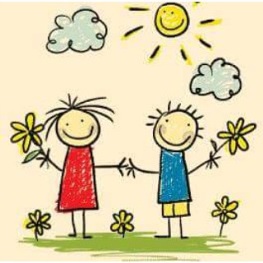 VRTEC PRI OŠ 16. DECEMBRA VABI K VPISU OTROK V VRTEC ZA ŠOLSKO LETO 2024/2025.Vpis bo potekal od ponedeljka, 11.3.2024 do srede, 13.3.2024.Vlogo za vpis vašega otroka boste lahko oddali: preko elektronske pošte (skenirano s podpisom obeh staršev) na naslov: vrtec@os-mojstrana.si    ali     katarina.cajic@os-mojstrana.si    osebno v pisarni vrtca Mojstrana od ponedeljka, 11.3.2024 do srede, 13.3.2024 od 8.00 do 14.00.ali po navadni pošti (prav tako s podpisom obeh staršev) na naslov: Vrtec pri OŠ 16. decembra Mojstrana, ulica Alojza Rabiča 7, 4281 MojstranaVeč informacij in vlogo za vpis dobite na šolski spletni strani OŠ 16. Decembra Mojstrana. Prav tako smo dosegljivi tudi na telefonski številki: 041 320 586 ter na zgoraj navedenem elektronskem naslovu.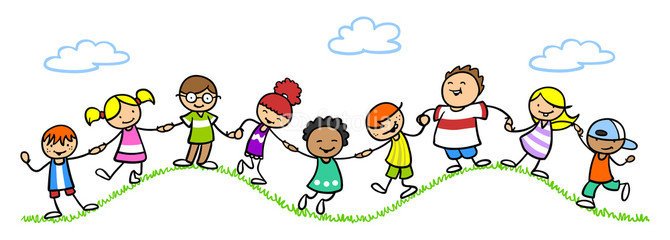 Vljudno vabljeni! 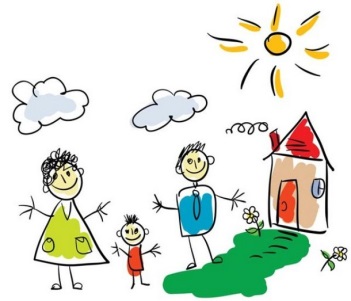 